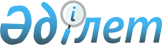 Кентау қаласының құрамдас бөліктеріне атау беру туралыБірлескен Оңтүстік Қазақстан облысы Кентау қалалық мәслихатының 2010 жылғы 16 тамыздағы N 243 шешімі және Оңтүстік Қазақстан облысы Кентау қаласы әкімдігінің 2010 жылғы 16 тамыздағы N 230 қаулысы. Оңтүстік Қазақстан облысы Кентау қаласының Әділет басқармасында 2010 жылғы 13 қыркүйекте N 14-3-99 тіркелді

      Қазақстан Республикасының "Қазақстан Республикасындағы жергілікті мемлекеттік басқару және өзін-өзі басқару туралы" Заңының 6-бабына, "Қазақстан Республикасының әкімшілік-аумақтық құрылысы туралы" Заңының 13-бабына сәйкес, Кентау қаласындағы жеке тұрғын үй құрылысы үшін бөлінген мөлтек аудандар жөнінде, Кентау қаласының әкімдігі ҚАУЛЫ ЕТТІ және Кентау қалалық мәслихаты ШЕШТІ:



      1. Кентау қаласындағы мөлтек аудандарға төмендегідей атау берілсін:

      Кентау қаласының Батыс бөлігінде орналасқан мөлтек ауданы - "Болашақ" атауымен;

      Кентау қаласының Батыс бөлігінде орналасқан мөлтек ауданы - "Шұғыла" атауымен;

      Кентау қаласының Оңтүстік Батыс бөлігінде орналасқан мөлтек ауданы - "Жұлдыз" атауымен;

      Кентау қаласының Оңтүстік бөлігінде орналасқан мөлтек ауданы - "Қаратау" атауымен;

      Кентау қаласының Оңтүстік Батыс бөлігінде орналасқан мөлтек ауданы - "68 мөлтек" атауымен;

      Кентау қаласының Оңтүстік Шығыс бөлігінде орналасқан мөлтек ауданы - "Күншығыс" атауымен;



      2. Осы бірлескен қала әкімдігінің қаулысы және қалалық мәслихат шешімі алғашқы ресми жарияланғаннан кейін күнтізбелік он күн өткен соң қолданысқа енгізіледі.            Кентау қаласының әкімі                     Н.Қалмұрзаев

      Қалалық мәслихат сессиясының төрағасы      К.Сырлыбаев

      Қалалық мәслихат хатшысы                   Е.Аширов
					© 2012. Қазақстан Республикасы Әділет министрлігінің «Қазақстан Республикасының Заңнама және құқықтық ақпарат институты» ШЖҚ РМК
				